GOVE RNO DO ESTA DO DE RONDÔNIA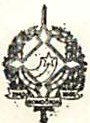 GOVERNADORIADEDECRETO Nº2400 DE 20 DEJULHO DE 1984O GOVERNADOR DO ESTADO DE RONDÔN IA no uso desuas atribuições legais ,	R	E	S	O	L	v	E:Designar o servidor JOSÉ CELI NETO, Técnico em Assuntos Educacionais, cadastro nº 30.965, lotado no Departamento de Bem Estar do Menor, para integrar na Delegação Esportiva Universitária, como Técnico de Handebol, que representará o Estado de Rondônia, nos XXXV Jogos Univertitários Brasileiros, na cidade de Natal-RN , no período de 10 a 30.07.84.Jorge Teixeira De Oliveira        GovernadorTeobaldo de Monticel lo Pinto VianaSecretário de Estado da Administração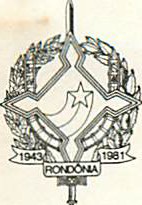                                                 GOVERNADOR DO ESTADO DE RONDÔNIA      SECRETARIA DE ESTADO DO TRABALHO E PROMOÇÃO SOCIALOF. Nº075/NP/SETRAPS	PORTO VELHO - RONDÔNIA, EM, 06 DE JULHO DE 1.984.                             Exmº Senhor Governador.Solicitamos a V.Exª, autorizar o deslocamento do Servidor JOSÉ CELI NETO, Técnico em Assuntos Educacionais, lotada no Departamento de Bem Estar do Menor, Cadastro nº30.965, para integrar na Delegação Esportiva Universitária, como Técnico de Handebol, que representará o Estado de Rondônia, no período de 10.07.84 à 30.07.84, na cidade de Natal-RN, nos XXXV Jogos Universitários Brasileiros.Na oportunidade, renovamos a V.Exª, nossos protestos de estima e distinta consideração .//CEL.JORGE TEIXEIRA DE OLIVEIRA MD GOVERNADOR DO ESTADO DE RONDÔNIAN E S T A